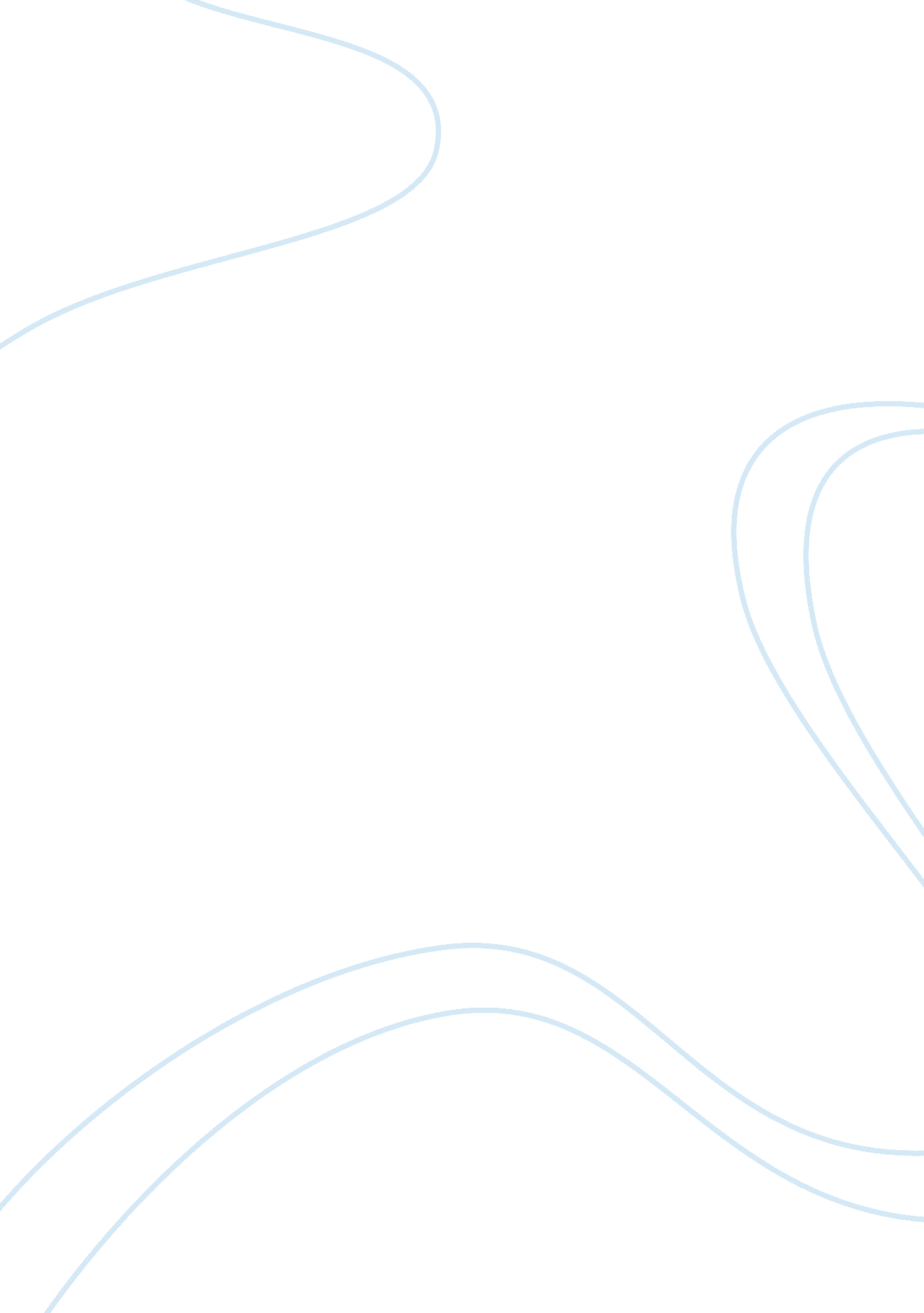 Conflict resolution mechanisms essay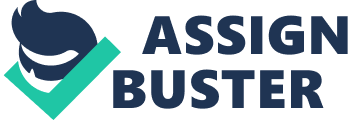 Contents Mentions Introduction Alternative Dispute Resolution has several definitions. Harmonizing to Gramberge ( 2001: pp. 3-5 ) , it is defined as structured informal dialogue processes with the assistance of an independent 3rd party. Grace ( 2002 ) further defines it as all signifiers of struggle declaration apart from judicial proceeding ; dispute declaration processes that leave the signifier and colony. In simple footings as put across by Buchanan ( 2000: p. 16 ) , it refers to other mechanisms of work outing struggles outside the tribunals environment. Ireland ‘ s Alternative Dispute Resolution attacks have grown vastly over the old ages. This is partially attributed to the nature of struggles and conflict declaration mechanisms in that state impacted by political and military kineticss. The 1954 Act stemmed from the 1950 English Arbitration Act. It stipulated that where one of the parties requested the arbiter to province a instance to the high tribunal related to a point of jurisprudence, the arbiter would be obliged to make so. In this Act, an arbiter is non required to give a sound award neither is he required to give grounds unless he is required by the parties to make so. The difference between the Irish 1954 Act and that of England occurs in the determination doing constituent of arbiters whose determinations are non challenged in the Irish tribunals as undertaking parties chose to travel for arbitration on the first topographic point. The 1980 Act ‘ s commissariats are that ; tribunal proceedings are compulsory where an arbitration understanding is in force hence amending the 1954 Act which left it to the discretion of tribunals, it legalizes the commissariats of the 1958 New York Convention and the 1965 Washington Convention. The 1998 Act adopts the UNCITRAL Model Law which focuses on international commercial arbitration. This Act adopts the full Model jurisprudence with minor identifiable amendments clearly stipulated. The chief amendments are on the arbitrational court powers which are extended to present involvements on amounts before and after the day of the month of award and, the unsusceptibility of an arbiter from liability in dispatching his map. Ireland despite being new to international arbitration, it is strategically placed geographically and economically every bit good as lawfully in pulling international arbitration traffics. This is backed by the late established International Arbitration Centre in Dublin. As a state, Ireland took a important measure in May 1998 to pull international commercial arbitration with the enforcement of the Arbitration International Act of 1998. Prior to the origin of the International arbitration Act, Ireland ‘ s arbitration system was governed by the 1954- 1980 Arbitration Acts which were similar to the English Legislation before the 1996 Arbitration Act in its legal power ( Bloomfield, 1998: pp. 79-85 ) . Despite these Acts functioning adequately domestic arbitration, they were mostly inappropriate for international commercial arbitration as they did non take into history the immensely turning vivacious economic system of Ireland particularly in fiscal services every bit good as computing machines. Ireland is besides located in Europe and is good known for international neutrality therefore non affected by the stigma of colonial powers. With these, coupled with a favourable judicial system, a superior web of modern-day arbitration Torahs and conventions, and a strong presence of major arbitration establishments, Ireland is destined to go a alone locale for international arbitration ( Bloomfield, 1998: p. 82 ) . The advantages and disadvantages of Litigation in Resolving Commercial Disputes Litigation refers to registering a case which is a civil action brought to a tribunal of jurisprudence where the complainant seeks equal redress for actions committed by the suspect. Judgment may be passed where the complainant proves beyond sensible uncertainty that the suspect committed the offense. As Krisberg ( 1999 ) reiterates, the tribunal orders issued originating from the judgement include ; presenting amendss, enforcing an injunction to forestall or oblige an act, or implement a right. Consequentially, judgement which is declaratory may be issued to forestall future legal differences. Where contractual traffics are involved, judicial proceeding is initiated by a undertaking party who alleges that the other party breached the understanding. Litigation despite supplying justness where differences are concerned still has its demerits which include ; it is an expensive project. Before tribunal proceedings take off, several disbursals have to be settled such as tribunal fees every bit good as advocator or attorney fees. In add-on, it is clip devouring as day of the months on visual aspect have to be set, the suspect has to be served by the complainant ( Reichert, 2000 ) . Procedural equity is besides drawn-out. Persons involved in the commercial industry see clip a great plus and the loss of it as a consequence of drawn-out judicial proceedings may ensue in irreversible set dorsums further act uponing the net income borders of establishments and companies. It is besides prone to favouritism in instances where a local party is concerned. Judgment may hence be skewed. Furthermore, fundamental procedural systems ensuing from incompetency may impact the consequence of a tribunal instance as they may non guarantee merely consequences ( Burton, 1999 ) . Another drawback of judicial proceeding can be obtained from the nature of legal power of a peculiar tribunal. If a tribunal lacks legal power over one of the parties, its judgement may be worthless. This may happen in state of affairss where one of the persons is immune such as diplomatic persons or the tribunal ‘ s geographic boundary is limited therefore a party located in or flees to another state may impact the worthiness of a judgement ( Buchanan, 2000 ) . Privacy and confidentiality are facets held in high regard in commercial projects. William ( 1996: p. 55 ) echoes that these facets provide a redress of conserving concern relationships as web selling is a common pattern in this industry. The effects of promotion of tribunal instances affect the market kineticss of concern entities. Litigation to a big extent forsakes the demand for privateness and confidentiality which may impact the continuity of certain concerns. Litigation lacks flexibleness in its attack. Flexibility of the clip format for illustration, is less considered. This may be affected by the nature of tribunal working hours. Court proceedings are set within this clip frame which may be hard for parties involved in the instances subjected to the tribunal. Parties have a more active function as they contribute to the sentiments of their instances freely where alternate difference declaration is concerned as opposed to litigation where litigators experience alienated in the participatory procedure ( Bwanika, 2004 ) . Judges are experient and skilled in assorted issues nevertheless they may miss determination doing expertness in peculiar capable affairs of certain Fieldss. Their determinations may therefore fail to turn to nucleus issues ensuing in deficiency of satisfaction from the parties involved. In malice of the above restrictions judicial proceeding is advantageous in work outing commercial differences, its virtues include ; It may supply legal precedency where none existed ( Folberg, 1997 ) . Legal precedency helps to ease the work load of future tribunal instances and therefore cuts down on overall disbursals involved. It may besides give a more predictable result as compared to Alternative Dispute Resolution. Furthermore, it allows for entreaty where 1 is non satisfied with the judgement passed. Enforceability of the judgement is one property of judicial proceeding. It provides an chance for one to deliver their old position and hence faces out unfairness in the sense that 1 does non go on to derive unsuitably over others. The execution of the concluding judgement is taken earnestly ( Folberg, 1997: p. 28 ) . It ensures that the due procedure is adhered to hence supplying procedural precautions such as cross scrutiny. This ensures a just judgement as it protects persons from rumor which may impact the consequences of the judgement. Consistency in its application is ensured as determinations are based on rules of the jurisprudence that have been once validated. Precedence is one facet of these norms and follows consistence on similar instances. This besides builds up on the important nature of judicial proceeding. In order to guarantee competency which is indispensable in constructing the assurance of clients, judicial proceeding provides structured public processs for Judgess and other tribunal staff to guarantee that they are qualified in their relevant Fieldss. This is because they affect the ultimate determinations made ( Grace, 2002 ) . Litigation provides for options runing from keeping orders, injunction to retaliatory justness. These options consider state of affairss like patent rights as they protect single innovations. Such options are necessary and are non available in Alternative Dispute Resolution mechanisms such as mediation ( Krisberg, 1999 ) . Types of Alternative Dispute Resolution mechanisms which may be used by corporations to avoid judicial proceeding Litigation is an option by establishments to turn to certain struggles related to corporations. It is nevertheless non the lone option available for application. Several other mechanisms exist that can be used as options to judicial proceeding by corporations. The first of these to be discussed is mediation. Mediation is a signifier of Alternative Dispute Resolution that has been in being for a piece ( Folberg, 1997: p. 50 ) . It is used by one or more than one party to make an understanding. The parties have an chance to find conditions of colonies reached. Mediation takes into consideration multiparty engagement in order to get at concrete solutions to their differences. A go-between chosen by both parties utilizes appropriate accomplishments to originate duologue between and among controversialists. He or she is considered impersonal. A 3rd party is included to assist settle a contract or understanding. It is a less dearly-won and less expensive project as compared to judicial proceeding. It ensures confidentiality as it is private while judicial proceeding is largely public. It therefore conserves ongoing relationships. It is besides more flexible in engagement and the declaration made is satisfactory to both parties. As compared to dialogue, mediation is a common enterprise and brings out the image that the parties involved are ready to switch from their antecedently withheld places ( Burton, 1999 ) . Arbitration is another option in deciding differences out of tribunal. In this colony, an arbiter or arbitrational tribunal reviews the instance at manus and makes determinations which are bound by the parties involved ( Grace, 2002 ) . It is similar to judicial proceeding where the determination is made by a 3rd party. Arbitration may be lawfully adhering or non-binding. In non binding, the scenario is similar to mediation. However, the arbiter ‘ s map is to merely do a determination and does non take portion in assisting parties find a common land. It takes into consideration the importance of expertness and hence competent forces are put on board to do a concluding determination. Just like mediation, it is faster, cheaper, confidential and less dearly-won. They are besides flexible therefore easier to implement in other states as their legal power is less limited. It besides provides room for adhering determinations therefore relinquishes the demand to entree tribunals. Its demerits are that there is no right of entreaty therefore erroneous determinations can non be easy overturned. The awards of arbitration are non straight enforceable hence the demand to seek judicial redresss for enforcement to take topographic point which is known as an ‘ action to corroborate an award ‘ that leads to extra disbursals therefore contradicting the sensed impression that arbitration is less dearly-won From Bloomfield ‘ s ( 1998 ) position, another mechanism employed is negotiation which chiefly concentrates on the application of duologue to decide differences. Professional negotiants are involved in the negotiating procedure. Trained negotiants utilize a assortment of tactics to reason out their instance. This can be compared with the advocator ‘ s function in a tribunal of jurisprudence. Adept Determination is besides a signifier of Alternative Dispute Resolution. It differs from arbitration in the sense that statutory models regulating Expert Determination are non available. The parties concur with, or the contract may supply for, the assignment of an independent expert to give a finding of fact within a finite period of clip on the issues in difference. The expert ‘ s determination is concluding as there are limited evidences for entreaty in a judicial tribunal. Therefore, one time parties opt for Expert Determination as an option to decide differences, they have to be satisfied with the expert ‘ s determination ( Gelinas, 2000 ) . In this instance of Health Service Executive -v- Eamon Keogh trading as Keogh Software, two interlocutory applications were brought before the tribunal, one by the Plaintiff and the other by the Defendant. The Defendant had a contract with the Plaintiff to keep package and systems supplied by the Defendant to the Plaintiff, which were in usage in approximately 180 sites within the state for radiology, environment wellness, accident and exigency, hospital charge parliamentary personal businesss. An adept finding clause existed in the contract between the Plaintiff and the Defendant which provided that an Independent Expert ‘ s determination would be ultimate and adhering on the parties to the understanding and would non be subjected to appeal in a tribunal except where mistake is manifested. Both parties were to reciprocally hold to name an expert or where this failed to take topographic point, the president of the Law Society would step in to transport out an assignment. The tribunal utilised judicial precedency rule from a old similar instance of rhenium Via Networks ( Ireland ) Limited [ 2002 ] 21/R/47 where the tribunal held that one time parties opt for an arbitration understanding, the right to seek farther declaration from a tribunal other than an arbitrational court is waived. The presence of an adept finding clause besides nullifies the engagement of judicial tribunals. The function of commercial tribunals every bit good as their publicity of the usage of Alternative Dispute Resolution Mechanisms. In kernel, both tribunals and Alternative Dispute Resolution mechanisms can non be singly in their attacks for favourable solutions to be obtained. The demerits of one are the strengths of the other. Governments have a responsibility to advance trade and investing, to undertake reverses – existent or perceived – which limit concerns and citizen ‘ s chances. One of the chief hinderances to merchandise and investing is lack of mechanisms to cover quickly and affordably with commercial differences. This is backed up by William ( 1996 ) . Disputes are common in trade and concern traffics. Companies will be loath to prosecute in commercial dealingss in a foreign state if they are non convinced that there is a suited manner of work outing differences. By and large, Alternative Dispute Resolution mechanisms have three chief advantages ; they are rapid and less dearly-won, they offer originative solutions as are non wholly bound by judicial penchants and are less confrontational therefore construct on long-run on the job solutions. Judicial proceedings on the other manus provide adhering solutions and establish the application of precedency, an indispensable constituent in turn toing similar differences ( Buchanan, 2000 ) . In order to unify the two, legal models need to be developed for Alternative Dispute Resolution mechanisms. The creative activity of soft jurisprudence by the European Union and United Nations Commission on International Trade Law is a stepping rock towards accomplishing this end. The Commission consulted mostly on this issue before following a proposal for a directive on certain facets of mediation in civil and commercial related affairs ( Gramberge, 2001 ) . Following the audience, it was resolved that statute law should be restricted to guaranting a favourable relationship between mediation and judicial proceedings. On the other manus, a self regulative instrument, the European codification for go-betweens, was initiated as the best attack to put criterions for the mediation procedure and the assignment and accreditation of go-betweens. In Thailand, conciliation ( mediation ) is practiced by tribunals of justness successfully. This departs the state from its traditional inactive function of a justice in an adversary system to that of a more active justice in the inquisitorial system. The terminal consequence of both judicial proceeding and ADRs is to guarantee an effectual enforcement of the judgement or ward. Court -annexed arbitration seeks to supply solutions where parties fail to include an arbitration clause in the contract ensuing farther in a civil action. This is seen as a agency of affecting a justice in instance direction ( Burton, 1999 ) . The use of both judicial proceeding and Alternative Dispute Resolution approaches ensures the broad usage of regulations of tribunals to ease efficiency ; sole legal power in the enforcement of arbitrational awards in international affairs and assignment of adept informants ( Krisberg, 1999 ) . Recommendations The execution of incorporate systems of ADRs and judicial proceedings should be geared towards supplementing instead than replacing. This involves mainstreaming both establishments and organisations to anticipate equal proviso of services ( Reichert, 2000 ) . Alternative Dispute Resolution mechanisms should be institutionalized in fundamental laws and Torahs of states for easy enforcement. This ensures that proper machineries are put in topographic point for the application of these mechanisms. The commercial industry is one sector that is extremely influenced by globalisation largely information and communicating engineering. It is hence better placed to supply appropriate techniques in struggle declaration that embrace the usage of engineering to fix the procedure hence cut down on clip spent. Bureaucracies involved in conflict declaration can besides be adequately tackled with the execution of these techniques ( Grace, 2002 ) . On-line colony applies modern engineerings to the accustomed signifier of arbitration, which requires both parties concerned and the go-between to be in attending at the same clip. Where parties concerned are all present, online arbitration may be referred to as synchronized and asynchronous with the absence of one or more parties. In synchronised, the parties and the arbiter must be connected at the same clip through H a video-conference nexus, while asynchronous utilizes panel treatments and electronic mail as options for communicating. The advantages of online arbitration are that it is non compulsory for all parties to be present at the same clip, therefore salvaging clip and travel costs ; messages in asynchronous arbitration can be read or sent every bit shortly as possible. 2 Alternative Dispute Resolution mechanisms deficiency full liberty and are partially influenced by judicial proceedings where lawfully binding understandings are concerned. This liberty should be adequately addressed to advance their application every bit good as addition assurance among those who choose to accommodate it. Most undertakings based on the usage of both judicial and Alternative Dispute Resolution mechanisms are presently of pilot nature. These should be encouraged in more states and integrated with customary judiciary systems in states whose customary Torahs that promote Alternative Dispute Resolutions are already inculcated in their judicial systems ( Folberg, 1997 ) . One major reverse stultifying the cardinal low-level formatting of these mechanisms is deficiency of competent forces. Focus should hence be every bit placed on preparation forces to be good versed in these systems therefore ease the work load and guarantee equal service bringing. In decision, Alternative Dispute Resolution and judicial proceeding are cardinal struggle declaration mechanisms in commercial jurisprudence. For best consequences to be achieved, they can non be in isolation but require common mutuality in huge scenarios from developing concern fundamental laws to international selling. This paper has hence shed a visible radiation on the demand to guarantee the development of Alternative Dispute Resolution mechanisms and their impact on the sustainability of concern entities every bit good as fluctuations to their applications. Mentions Bloomfield, D. 1998. Towards Complementarity ‘ s in Conflict Management: declaration and colony in Northern Ireland. UK. Sage. Buchanan, J. 2000. Judicial Reforms of the Americas. Canada. FOCAL. Burton, S. 1999. Uniting Mediation with Arbitration of Global Commercial Disputes. Iowa. University of Iowa. Bwanika, C. 2004. The Execution of Contracts. Uganda Law Reform Commission Conference, Dec 2004. Folberg, J. 1997. An Intensive Guide to Resolving Disputes without Litigation. Jossey Bass. San-Francisco. Gelinas, F. 2000. New Europe in the Global Economy. Journal of International Arbitration. 17: 28-32. Grace, T. 2002. Conflict Resolution in the Promotion of Economic Development, Journal of Peace Research, 322: 151-164. Gramberge, B. 2001. Researching avenues for the Expansion of Alternative Dispute Resolution. Melbourne. Harcourt Brace. Krisberg, L. 1999. The Growth of the Conflict Resolution Field. Beverly Hills. Sage. Reichert, K. 2000. Ireland ‘ s New International Commercial Arbitration Law, American Review of International Arbitration, 379. William, F. 1996. Dispute Resolution Mechanisms in International Contracts: the Sale of Goods. Washington DC. Catholic University of America. 